CJFS 3710 Social Statistics   	OLS Regression		 Spring 2016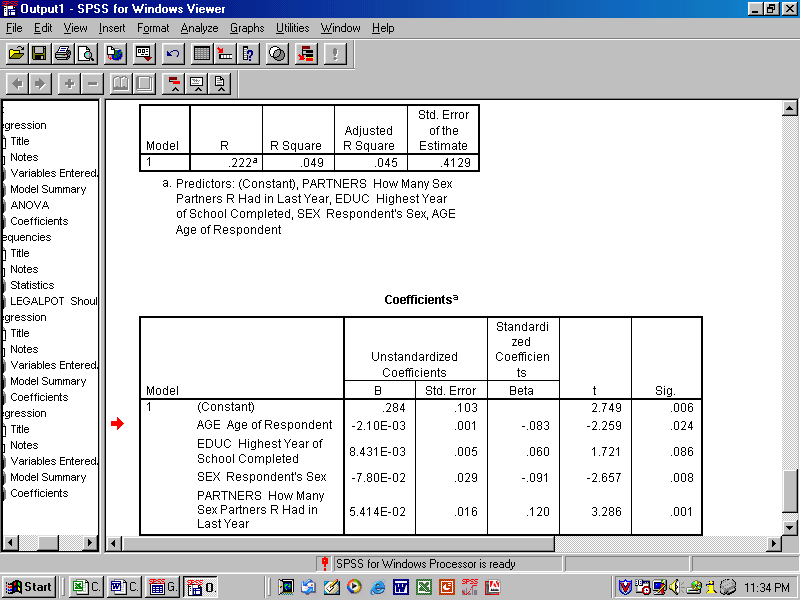 OLS = Ordinary Least Squares or Linear regression for short—it assumes that the DV is normally distributed as well as the IV, that the IV are not overly related to one anotherDependent Variable (DV) is “Should marijuana be legalized” (1=Yes, 0=No)Independent Variables (IV) are:	Age: # of years old the respondent is	Educ: highest # of years the respondent has completed (2 years of college = 14)	Sex : 1=Male, 2= Female	Partners: # of sex partners the respondent had last yearStandardized Regression Coefficients allow you to compare within the equation (which is most predictive or powerful)Unstandardized Regression Coefficients tell you for every 1 unit increase in the respective IV, how much change is there in the DV while taking into account all other IVAdjusted R Square tells you the proportion of variance explained in the DV by all the IV in the regression equationSig = P Value or the proportion due to chance---the smaller Sig is, the less the var’s effect is due to something the researcher has no knowledge about—random error or chanceSample Size needed: for each IV, you need 20 casesCJFS 3710 Social Statistics		Logistic Regression		 Spring 2016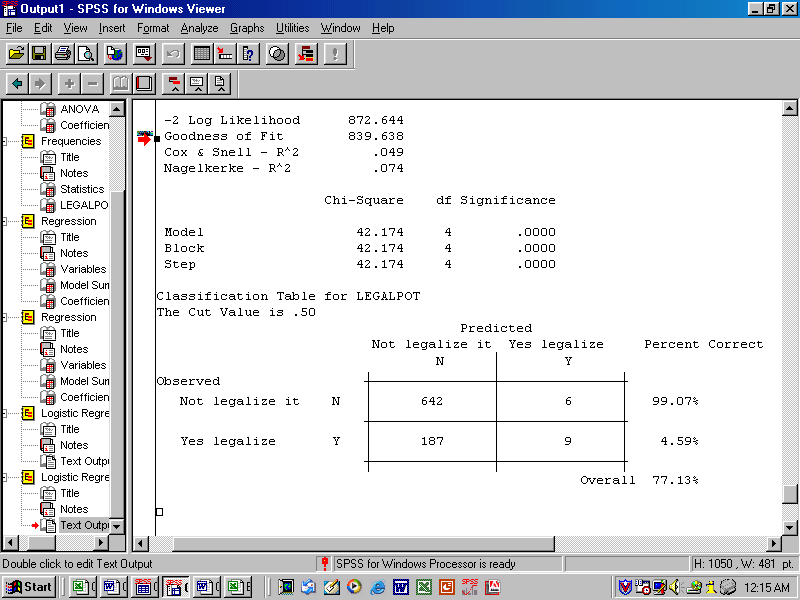 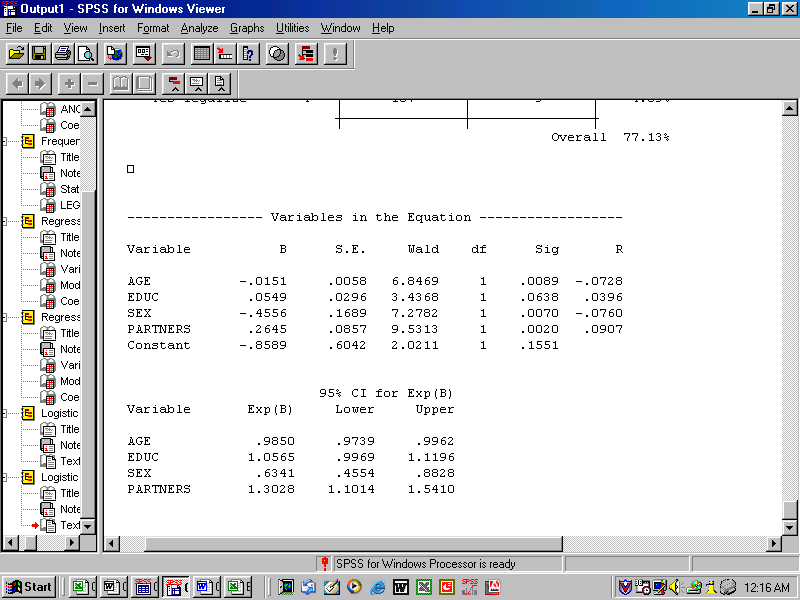 Logistic Regression or Nonlinear regression for short—it assumes that the DV is not normally distributed, is dichotomous, and that some of the IV can be skewed or categorical (nominal)DV and IV are the same as in the OLS example B = Unstandardized Regression Coefficients tell you for every 1 unit increase in the respective IV, how much change is there in the DV while taking into account all other IVNagelkerke's R-Square varies from 0 to 1 and is logistic’s version of R square in OLSExp (B) = Odds Ratio: when the 95% confidence interval (CI) around the odds ratio includes the value of 1.0 that indicates that a change in value of the IV is not associated in change in the odds of the DV assuming a given value (therefore, that IV is not considered a useful predictor)Sig = P Value or the proportion due to chance (from the Wald statistic)*Note for a discussion of Logistic Regression see: http://www.uwm.edu/~edari/methstat/logistic.htm#regress 